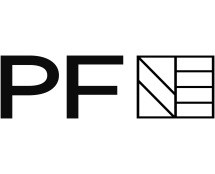 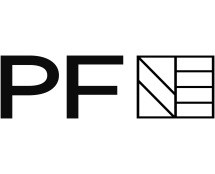 Ferienpläne der Stadt Pforzheim Ferienplan 2024/2025von bis 25.07.202407.09.2024 Sommerferien 04.10.2024unterrichtsfreier Tag28.10.202402.11.2024Herbstferien 23.12.202404.01.2025Weihnachtsferien 03.03.202507.03.2025Winterferien 2025fünf bewegliche Ferientage14.04.202526.04.2025Osterferien02.05.20252. unterrichtsfreier Tag 30.05.20253. unterrichtsfreier Tag10.06.202521.06.2025Pfingstferien 31.07.202513.09.2025Sommerferien 